Revised 7/27/09Student Performance Task Directions: Working in a group of 4, you will select one of the 13 colonies. During this activity, you will portray a colonial man or woman living in the colony you have selected. You have left family and friends behind in England, the country you left to come to the New World. You want to convince them to move to your colony to live. You know they are hesitant to do this for various reasons. Your task is to create a billboard (18x24 construction paper) that will convince your audience to come to your colony. Your billboard should contain at 7 pictures and text that demonstrate the opportunities they will have available in the colony: religion, economics, land, jobs, etc. Your billboard should completely fill the page.

Performance Revised: Students will prepare a billboard that will convince their audience to move to their colony.

Standards Revised: Billboard will contain and least 7 accurate pictures and text about the colony selected.

----------------------------------------------------------------------------------------------------------------------------------------------------------------------------------
Unit Performance Task using GRASPS13 Colonies' Billboard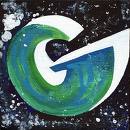 GoalThe goal for this activity is for students to demonstrate how key ideas about the colonies (reason for founding, geography, economy, government) influenced people to settle in particular areas during this time period.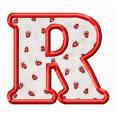 RoleStudents will take on the role of an early American colonist living in the New World who want to persuade those still living 'back home' to come to the New World and live in their colony.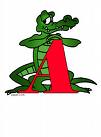 AudienceThe audience for this task are those individuals living back in the home country, such as England, who did not take the risk yet to move to the New World. These are probably people that are hesitant for one reason or another: money, travel across the ocean, fear of starting over, leaving family members behind, etc.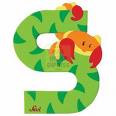 SituationWorking in a group of 4, students will create a billboard that encourages others to settle in one of the 13 colonies they are living in at the time.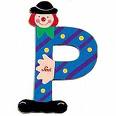 PerformanceStudents will prepare an illustrated billboard.StandardsThe billboard should include in their drawing as many characteristics connected to their specific colony as they can.